University Curriculum Council 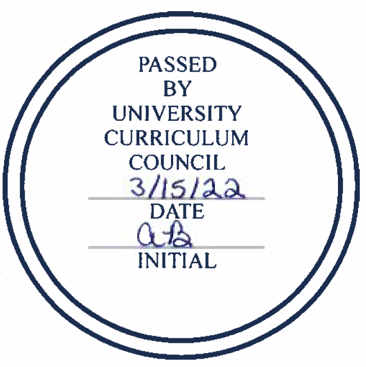 Approved Programs March 15, 2022NEW PROGRAMS/ CERTIFICATESRuss College of Engineering and Technology Program Code: NDAXX8Program Name: Chemical Engineering Accelerated Graduate Pathway Department/School: Chemical and Biomolecular EngineeringContact: Darin Ridgway ridgway@ohio.edu Desired Start Date: Some of these students could graduate in Spring 2023, and then be in the graduate program starting Fall 2023.The Departmental currently has a Non-Thesis MS degree that is seldom used. By using the AGP and overlapping credits we hope to attract additional Non-Thesis MS students by creating a true 4+1 pathway. Currently, the BSChE degree requires 18 hours of Technical Electives. By allowing AGP students to take either 5XXX versions of dual listed electives, or the ChE 6XXX required MS courses as Technical Electives, a Non-Thesis MS could be obtained in one additional year without any credit hour increase in the BS program. As these dual-listed and required MS courses are already being taught, no additional resources would be required. While the motivation is resurrecting the Non-Thesis MS degree, UG students who intend to enter our Thesis-based MS program would be welcome to become AGP students also. The criteria are designed to allow students Conditional Admission after completion of the first two years of the curriculum. The three courses listed under d (ii) are the courses required for enrollment in the ChE Junior year curriculum. The GPA requirement is set to require a B+ average. This is a solid average for engineering courses and a strong indicator of success.The current list of Approved Technical Electives in ChE has 111 courses from ChE, other engineering departments, and several departments in other colleges. Of these, 75 of the courses are dual listed with a graduate version. We would allow any graduate version of a course currently on the Tech Elective list to count as a Tech Elective in the UG program. Additionally, the following courses are required MS courses that we would allow to apply to the UG degree under the Tech Elective category. ChE 6100 ChE 6200 CHE 6300 ChE 6400 The following course is required for the MS program. We would allow AGP students to take it, but it would not count toward the UG program Tech Elective requirements ChE 5000 College of Fine ArtsProgram Code: CTX37UProgram Name: Biomedical Arts Department/School: School of Art + DesignContact: Julie Dummermuth dummermu@ohio.edu Karla Hackenmiller hackenmi@ohio.edu This certificate is intended to support a wide array of career trajectories through the development of the highly transferrable skill sets of the visual language, processes and tools of anatomical drawing and anatomical modeling. It draws upon both existing and new courses in the studio arts and existing BIOS courses. Students begin the certificate by completing two introductory ART studio courses in 2-D and 3-D. They must also complete two introductory BIOS courses, and complete two, upper-level courses focused on practices of figurative and anatomical drawing and anatomical modeling. With the growing intersectionality of the arts and sciences, and with robust career paths available within Biomedical and/or Scientific illustration, this certificate would benefit undergraduate Studio Art and Design majors through developed drawing & modeling knowledge and through courses which will specifically broaden these career opportunities. Additionally, this would also benefit undergraduate students in the fields of Medicine, Biology and Natural Science who may be interested in these areas. The time required to complete this certificate is a minimum of 3 semesters and is 22 total credit hours. This is intended for degree seeking undergraduate students. It will require annual staffing resources for the two new courses proposed, as well as funding for course teaching materials.College of Fine ArtsProgram Code: CTX24UProgram Name: Music Composition CertificateDepartment/School: School of MusicContact: Robert McClure mcclurer@ohio.edu Tools and software for music creation and notation and platforms for sharing work like Soundcloud, Bandcamp, and Youtube have been developed and imbedded into the fabric of our current music culture. As such, a number of non-composition music major students are exploring their own musical creativity outside of the formal setting of coursework. This certificate program would encourage and enable students to further hone their compositional skills, helping them to become more knowledgeable, adaptable, and, more marketable in their chosen field. The program emphasizes the skills, content knowledge, and experiences essential to a composer in the 21st century including three semesters of individual lessons, a course in orchestration, courses in music software and sound studies, and courses in advanced music theory. There are no additional resources needed to implement this certificate program.The Composition certificate program requires a minimum of 15 hours. Core Required Course 1: Complete the following course (3 hours) MUS 3080 Composition for Non-Majors (Credit Hours: 1.0) *may be repeated Core Required Courses 2: Complete the following course (2 hours) MUS 3050 Orchestration (Credit Hours: 2.0) Core Required Courses 3: Complete either of the following courses (3 hours) MDIA 4903 Lyric & Storytelling (Credit Hours: 3.0) PHYS T3 4155 Music Instruments and Physics (Credit Hours: 3.0) Core Music Software and Sound Studies Courses 4: Complete a minimum of 2 hours from the following courses: MUS 1790 Technology for Music Educators (Credit Hours: 2.0) MUS 4130 History and Practice of Electronic Music (Credit Hours: 2.0) MUS 4150 Computers and Music Production (Credit Hours: 2.0) MUS 4160 Project in Electronic Music (Credit Hours: 2.0) MUS 4170 Computer Music Programming (Credit Hours: 3.0) Core Music Theory Courses 5: Complete a minimum of 5 hours from the following courses: MUS 4050 Jazz Theory I (Credit Hours: 2.0) MUS 4051 Jazz Theory II (Credit Hours: 2.0) MUS 4070 Counterpoint I (Credit Hours: 3.0) MUS 4071 Counterpoint II (Credit Hours: 3.0) MUS 4901 Special Topics in Tonal Analysis (Credit Hours: 3.0) MUS 4902 Special Topics in Post-Tonal Analysis (Credit Hours: 3.0) Prerequisite Courses: These courses must be completed for admission into the program: MUS 2020 Music Theory IV with minimum grade of C MUS 2040 Aural Skills IV with minimum grade of CPROGRAM CHANGES Russ College of Engineering and TechnologyProgram Code: MS7251Program Name: Master of Science- Chemical Engineering Department/School: Chemical and Biomolecular EngineeringContact: Darin Ridgway ridgway@ohio.edu Desired Start Date: Fall 22/23The MSChE degree has always had both a Thesis-based and a Non-Thesis-based option. The Non-Thesis option has rarely been used. The department is interested in instituting an AGP and making a 4+1 BS/MS a real possibility. The idea is if a student took 6-9 hours as an undergrad that also counted to the graduate program, they could then complete a Non-Thesis MS degree with a additional 30 hours. The current requirement of 41 hours for the MSChE degree was established with a direct conversion during Q2S. Frankly, it has not been examined closely for how high it is since all our MS students were on the Thesis-based path and always filled the total hours requirement with Thesis hours. The proposed change does not affect the hours required in courses for the Thesis option. It is proposed to reduce the number of approved elective hours from 26 to 21.  There have been no changes to the program since 2015.Russ College of Engineering and TechnologyProgram Code: MS7266Program Name: Master of Engineering ManagementDepartment/School: Industrial and Systems EngineeringContact: Dale Masel masel@ohio.edu Desired Start Date: Fall 22/23The MEM program has received approval for a new certificate, the Six Sigma Black Belt (CTX43G). It is intended that this certificate will be stackable to the MEM degree along with the 4 other approved MEM certificates: Engineering Management, Engineering Leadership, Lean Six Sigman, and Engineering Analytics. Scripps College of CommunicationProgram Code: BC5383Program Name: Information and Telecommunication Systems Major, ECT TrackDepartment/School: J. Warren McClure School of Emerging TechnologyContact: Trevor Roycroft roycroft@ohio.edu Desired Start Date: Fall 22/23The program change will revise courses in the “non-ITS” requirements for both tracks in the ITS major and reduce the number of required electives in the ITS Major. Currently non-ITS requirements include both ECON 1030 (Principles of Microeconomics) and ECON 1040 (Principles of Macroeconomics). The ECON 1030 and ECON 1040 requirements will be replaced with ECON 1000 (Survey of Economics) and BUSL 2000 (Law and Society). The program change will also revise elective requirements. Current elective requirements include five (5) electives, which may be fulfilled in part with ECT 4910 (Internship). Students will no longer be able to use ECT 4910 to fulfill the elective requirement and the fifth elective choice will be replaced with an additional non-ITS requirement of COMS 3200 (Communication and New Technology). In addition, ITS 4330 (IT Compliance and Planning) is added to the list of ITS and ECT electives. These changes increase the credit hour requirement from 32 to 35. Scripps College of CommunicationProgram Code: BC5329Program Name: Information and Telecommunication Systems Major, ITS TrackDepartment/School: J. Warren McClure School of Emerging TechnologyContact: Trevor Roycroft roycroft@ohio.eduDesired Start Date: Fall 22/23The program change will revise courses in the “non-ITS” requirements for both tracks in the ITS major and reduces the number of required electives in the ITS Major. Currently non-ITS requirements include both ECON 1030 (Principles of Microeconomics) and ECON 1040 (Principles of Macroeconomics). The ECON 1030 and ECON 1040 requirements will be replaced with ECON 1000 (Survey of Economics) and BUSL 2000 (Law and Society). The program change will also revise elective requirements. Current elective requirements include five (5) electives, which may be fulfilled in part with ITS 4910 (Internship). Students will no longer be able to use ITS 4910 to fulfill the elective requirement and the fifth elective choice will be replaced with an additional non-ITS requirement of COMS 3200 (Communication and New Technology). In addition, ITS 4330 (IT Compliance and Planning) is added to the list of ITS electives. These changes decrease the credit hour requirement from 36 to 33. Honors Tutorial College Program Code: BA1942Program Name: Environmental Studies Department/School: Voinovich School of Leadership and Public Service Contact: Natalie Kruse Daniels krusen@ohio.edu Desired Start Date: Fall 22/23We are seeking to include specific course options as sub-requirements under requirement 1 of the environmental studies major. The courses count as upper-division environmental studies courses in the program’s core areas: humanities, natural and physical sciences, and social sciences. We would like to have these courses be added automatically to a student’s DARS upon registering for and completing the course. This will serve multiple purposes. First, being able to view the completed courses on the DARS will assist the student in determining courses counting towards the major requirement. Second, it will allow the DOS or other faculty advising the students to more easily monitor student progress towards completing the major and consider options. Third, it will relieve the burden of requiring the administrative associate in the HTC office to manually make these changes to the student DARS in consultation with the DOS. We are phasing in these changes, starting with the most common courses that Environmental Studies students complete. Although mostly complete, the list here is not exhaustive. Students can still have courses added to the DARS as is currently done. This will allow for various special topics, capstones, University Professor, Study Away, and other similar types of courses relevant to environmental studies to be added as students take them. Additional courses may come with audits of student coursework and emerging options in the area of environmental studies being offered at the university. The complete list of courses is in the proposal in OCEAN 1.9.College of Health Sciences & ProfessionsProgram Code: MP6356Program Name: Physician Assistant Practice ProgramDepartment/School: College of Health Sciences & ProfessionsContact: Melissa Bowlby (bowlby@ohio.edu) & Cheryl Geng (gengc@ohio.edu) Desired Start Date: Fall 22/23The proposed changes cover a variety of issues that have been identified over the past seven years. Some of the changes represent the addition of classes that expand on content that is present, but not sufficiently covered through covered throughout the program. We propose two new classes to allot specific time to pharmacology in a more robust manner, which will ensure compliance with state licensure requirements. We identified deficits in instruction in hospital and critical care medicine, therefore, the addition of one course that covers these areas is warranted. We are also adding one course on radiologic sciences, which will allow for expansion on instruction in interpretation of radiology and imaging. To accommodate the new courses, we propose revising the Clinical Medicine series which includes credit hour changes for two of the courses and reordering the body systems taught to align them with other courses in the curriculum, specifically Pathophysiology series and Patient Assessment series. With the credit hour changes, the total credit hours for the series will remain the same. Similarly, we are proposing credit hour changes to our three-course Clinical Pathophysiology series, which will decrease the hours in that series from 8 to 6 in addition to re-ordering content to align with the Clinical Medicine series. We are also realigning content in the Patient Assessment course series to align with Clinical Medicine series and Pathophysiology series. These course changes have been itted as new courses, are functionally equivalent to what is currently being taught in the curriculum and align with the ARC-PA accreditation standards. Finally, we are removing a course that is dedicated to Nutrition, as this topic is covered in other courses in the program (Clinical Medicine series, Pathophysiology series and Patient Assessment series). As a result of these changes, the total number of credits hours for the program will increase from 102 to 106. The total number of credit hours for program completion is still below the national average for credits required for completion which PA Education Association reports as 108.6.Full detail is included in the proposal in OCEAN 1.9. College of Health Sciences & ProfessionsProgram Code: MH8157Program Name: Master of Health Administration (MHA)Department/School: Department of Social & Public HealthContact: Kristin SchullerDesired Start Date: Fall 22/231) Update the program learning outcomes to align with accreditation requirements. 2) Add a course (HLTH 6040) as an elective option for the traditional MHA program that was accidentally deleted in the last revision. 3) Update admission requirements: remove “B or better in statistics and financial accounting” as an admission requirement. 4) Add content-specific concentrations within the MHA program. This option will consist of 75% MHA coursework and 25% coursework from concentration areas. The concentrations include: • Healthcare Leadership - College of Health Sciences & Professions • Business Analytics – College of Business • Project Management – Russ College of Engineering • Aging Studies – College of Health Sciences & Professions • Quality Improvement - College of Health Sciences & ProfessionsWe are modifying the MHA program curriculum by including tracks for students to specialize in a specific content area. Each content area contains 3 courses linked to a graduate certificate in that specialization. The traditional track will remain the same. Regardless of which option students choose the total hours for completing the degree will remain at 36. Students will have 6 options to earn their MHA: 1) Traditional MHA 2) MHA with a concentration in Leadership in Healthcare 3) MHA with a concentration in Business Analytics 4) MHA with a concentration in Project Management 5) MHA with a concentration in Aging Studies 6) MHA with a concentration in Quality Improvement in HealthcareCollege of Fine ArtsProgram Code: BF5051Program Name: Studio Art Major (BFA)Department/School: School of Art + DesignContact: John Sabraw sabraw@ohio.edu The School of Art + Design is proposing the addition of a new concentration/track under the Studio Art BFA degree program, called “Digital Art + Technology”. This new concentration would mirror the other 5 media-based concentrations in the BFA, allowing students in this track to focus on digital artmaking methods with both analog and digital outcomes. The courses associated with this track would also serve as elective studios for other students.Currently, the concentration areas under the Studio Art BFA consist of: Ceramics, Printmaking, Photography + Integrated Media, Sculpture + Expanded Practice, Painting + Drawing, and Art Therapy. The proposed curriculum for Digital Art + Technology precisely follows the other media-based concentrations curriculum, including shared course electives. The one difference between them is that each concentration requires students to take 2, 2000-level courses and at least 1, 3000-level course in their chosen area. (Example: Students in the Ceramics concentration take this set of required courses in Ceramics.)Students in the Digital Art + Technology concentration would be required to take both of the newly proposed 2000-level courses (ART 2110 Digital Art + Technology I [4 cr.] and ART 2120 Creative Coding for Artists I [4 cr.]), and one of the two proposed 3000-level courses (ART 3110 Digital Art + Technology II [4 cr.] OR ART 3120 Creative Coding for Artists II [4 cr.]). EXPEDITED REVIEW College of Health Science & Professions 	Program Code: BS5327Program Name: Communication Sciences & DisordersDepartment/School: Rehabilitation and Communication Sciences Contact: Joann Benigno benigno@ohio.eduFaculty within the Division of Communication Sciences and Disorders (CSD) in the School of Rehabilitation and Communication Sciences (RCS) are requesting to change its name from CSD back to Hearing, Speech and Language Sciences (HSLS). The name change is motivated on three grounds: 1) Hearing, Speech and Language Sciences more fully captures the breadth of research conducted within the unit, i.e., research examining normal and disordered hearing-speech-language mechanisms. 2) Properly conceptually integrates our American Sign Language (ASL) program into the unit, as ASL falls squarely within discipline of language science, i.e., manual form of language subject to same cognitive-linguistic constraints as spoken language regarding (a) acquisition and (b) breakdown. 3) Vast majority of Top 50 U.S. programs have some variant of “Hearing, Speech and Language Sciences” in their name (e.g., Big 10 programs, UNC-CH, University of Kansas, Boston University, Syracuse University, University of Arizona, University of Washington, and Gallaudet University).NOTIFICATION 1.   Honors Tutorial College Program Code: BSXX17Program Name: Public Health HTCContact: Beth Novak novakb@ohio.edu The proposal for the new program “Public Health (HTC)” was approved at UCC 10/11/2016 and by the Board of Trustees 6/2017. However, a proposal was never sent to the Ohio Department of Higher Education. We are now working with our partners at the ODHE to complete the proposal process. The original proposal stated we would be granting a Bachelor of Science in Public Health (BSPH). While preparing the documentation for ODHE, we have concluded that a Bachelor of Science in Health (BSH) would be preferable as it is the undergraduate degree currently offered by the department of Social and Public Health. No other changes to requirements will be made at this time.PROGRAM REQUIREMENTSPROGRAM REQUIREMENTSCOMMENTS Intro 2-D Studio (4 credits)- Complete one courseNew course?ART 1200 Description + Drawing (4)NART 1220 Image + Design (4)NART 1111 Intro to Digital Art (4)NART 1121 Intro to Drawing (4)NIntro 3-D Studio (4 credits)- Complete one courseIntro 3-D Studio (4 credits)- Complete one courseIntro 3-D Studio (4 credits)- Complete one courseART 1210 Function + Practice (4)NART 1230 Structure + Space (4)NART 1161 Intro to CeramicsNART 1191 Intro to SculptureNIntro to Biology (6-7 credits)- Complete one set of coursesIntro to Biology (6-7 credits)- Complete one set of coursesIntro to Biology (6-7 credits)- Complete one set of coursesSet A: BIOS 1030 Human Biology I (3)BIOS 2030 Human Biology II (3)BIOS 2035 Human Biology II Lab (1)NSet A geared toward ART Majors and other non-science majorsSet B:BIOS 1030 Human Biology I (3)BIOS 1300 Principles of Human Anatomy and Physiology I (3)NSets B & C geared toward Nursing and CHSPSet C: BIOS 1300 Principles of Human Anatomy and Physiology I (3)BIOS 1310 Principles of Human Anatomy and Physiology II (33)NSets B & C geared toward Nursing and CHSPSet D: BIOS 1710 Biological Sciences II: Ecology, Evolution, Animal Body Systems (3)BIOS 3010 Human Anatomy (3) BIOS 3015 Human Anatomy Lab (3)NSets D & E geared toward BIOS and other science majorsSet E:BIOS 1710 Biological Sciences II: Ecology, Evolution, Animal Body Systems (3)BIOS 3030 - Comparative Vertebrate Anatomy (3)NSets D & E geared toward BIOS and other science majorsAnatomical Studio Coursework (8 credits) Complete both coursesAnatomical Studio Coursework (8 credits) Complete both coursesAnatomical Studio Coursework (8 credits) Complete both coursesART 3730 Anatomical Drawing & Figure (4)YART 3330 Anatomical Modeling (4)YTotalTotal22